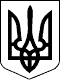 Дергачівська міська рада  VІІІ сесія VІІ скликанняРІШЕННЯВід 31 березня  2016 року                                                                                                      № 53Про затвердження технічної документації із землеустрою щодо встановлення (відновлення) меж земельної ділянки в натурі (на місцевості) для будівництва та обслуговування житлового будинку, господарських будівель і споруд, розташованої на території Дергачівської міської ради м. Дергачі, вул. Сербіна, 23 Дергачівського району Харківської області та передачу її у власність  гр. Богачовій В.А.	Розглянувши клопотання гр. Богачової Валентини Антонівни, яка зареєстрована за адресою: м. Дергачі, вул. Сербіна, 23 про затвердження технічної документації із землеустрою щодо встановлення (відновлення) меж земельної ділянки в натурі (на місцевості), загальною площею , для будівництва та обслуговування житлового будинку, господарських будівель і споруд в м. Дергачі, вул. Сербіна, 23 та передачу її у власність, Витяг з Державного земельного кадастру про земельну ділянку від 28.01.2016 року № НВ-6302392522016, Витяг про державну реєстрацію прав на житловий будинок з надвірними будівлями від 21.09.2012 р. № 35583158, технічну документацію із землеустрою щодо встановлення (відновлення) меж земельної ділянки в натурі (на місцевості) для будівництва та обслуговування житлового будинку, господарських будівель і споруд, розташованої на території Дергачівської міської ради м. Дергачі, вул. Сербіна, 23 Дергачівського району Харківської області, складену ПП «Перспектива-Земля», керуючись ст.ст. 12,118,121,122,186 Земельного кодексу України, Закону України «Про внесення змін до деяких законодавчих актів України щодо розмежування земель державної та комунальної власності», ст.ст.25,26,59 Закону України «Про місцеве самоврядування в Україні», міська рада, -ВИРІШИЛА:Затвердити технічну документацію із землеустрою щодо встановлення (відновлення) меж земельної ділянки в натурі (на місцевості) для будівництва та обслуговування житлового будинку, господарських будівель і споруд, розташованої на території Дергачівської міської ради м. Дергачі, вул. Сербіна, 23 Дергачівського району Харківської області. Передати гр. Богачовій Валентині Антонівні у власність земельну ділянку з кадастровим номером 6322010100:00:002:0500, загальною площею  для будівництва та обслуговування житлового будинку, господарських будівель і споруд (присадибна ділянка), розташованої на території Дергачівської міської ради м. Дергачі, вул. Сербіна, 23  Дергачівського району  Харківської області.Гр. Богачовій В.А.:3.1. Оформити право власності на земельну ділянку відповідно до ст.ст. 125, 126 Земельного кодексу України.3.2. Забезпечити раціональне, ефективне та цільове використання земельної ділянки.4.	 Оподаткування проводити згідно діючого законодавства.Контроль за виконанням даного рішення покласти на депутатську комісію з питань аграрної політики, будівництва, житлово-комунального господарства та екології Дергачівської міської ради. Дергачівський міський голова                                                                О.В.Лисицький                                   